Studien- und Berufsorientierung am Gymnasium der Benediktiner Schäftlarn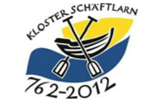 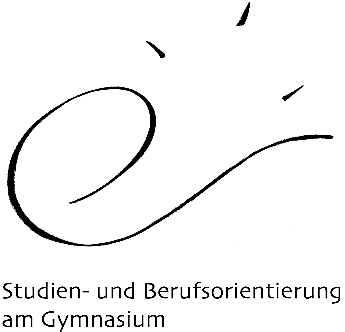 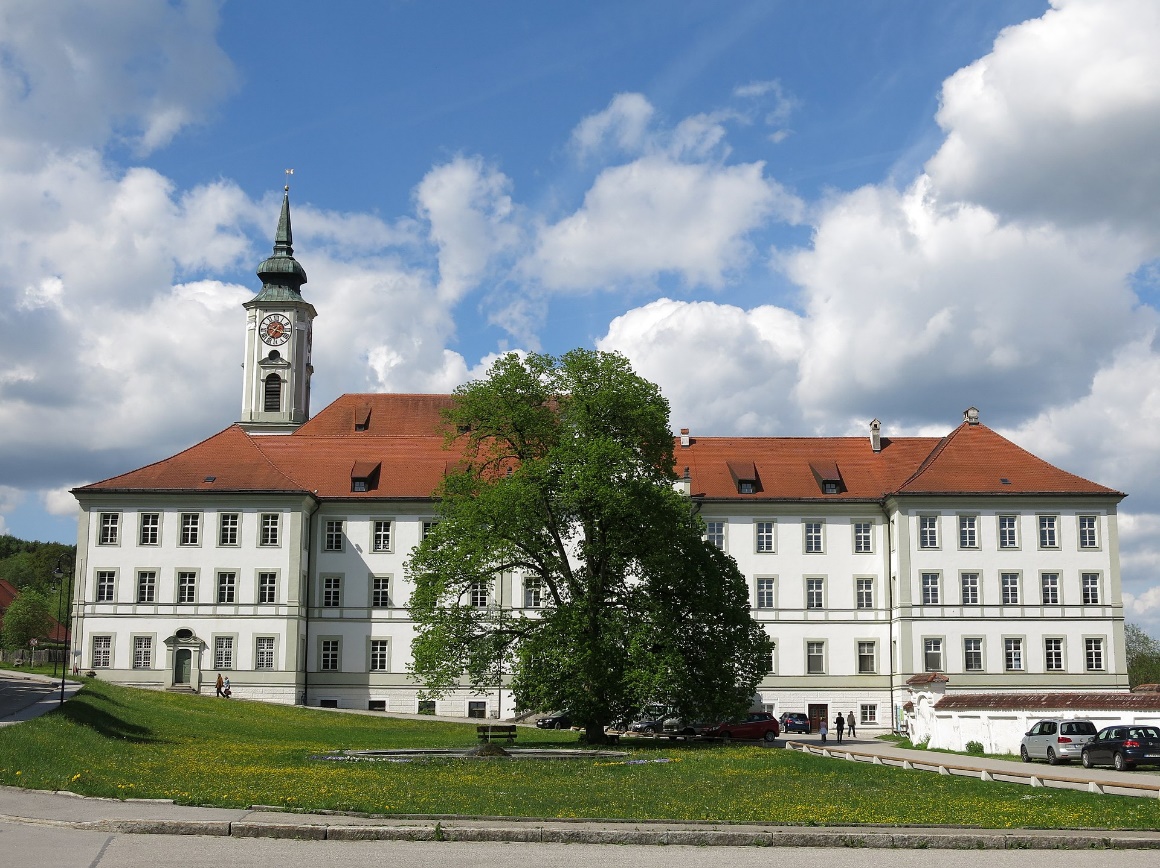 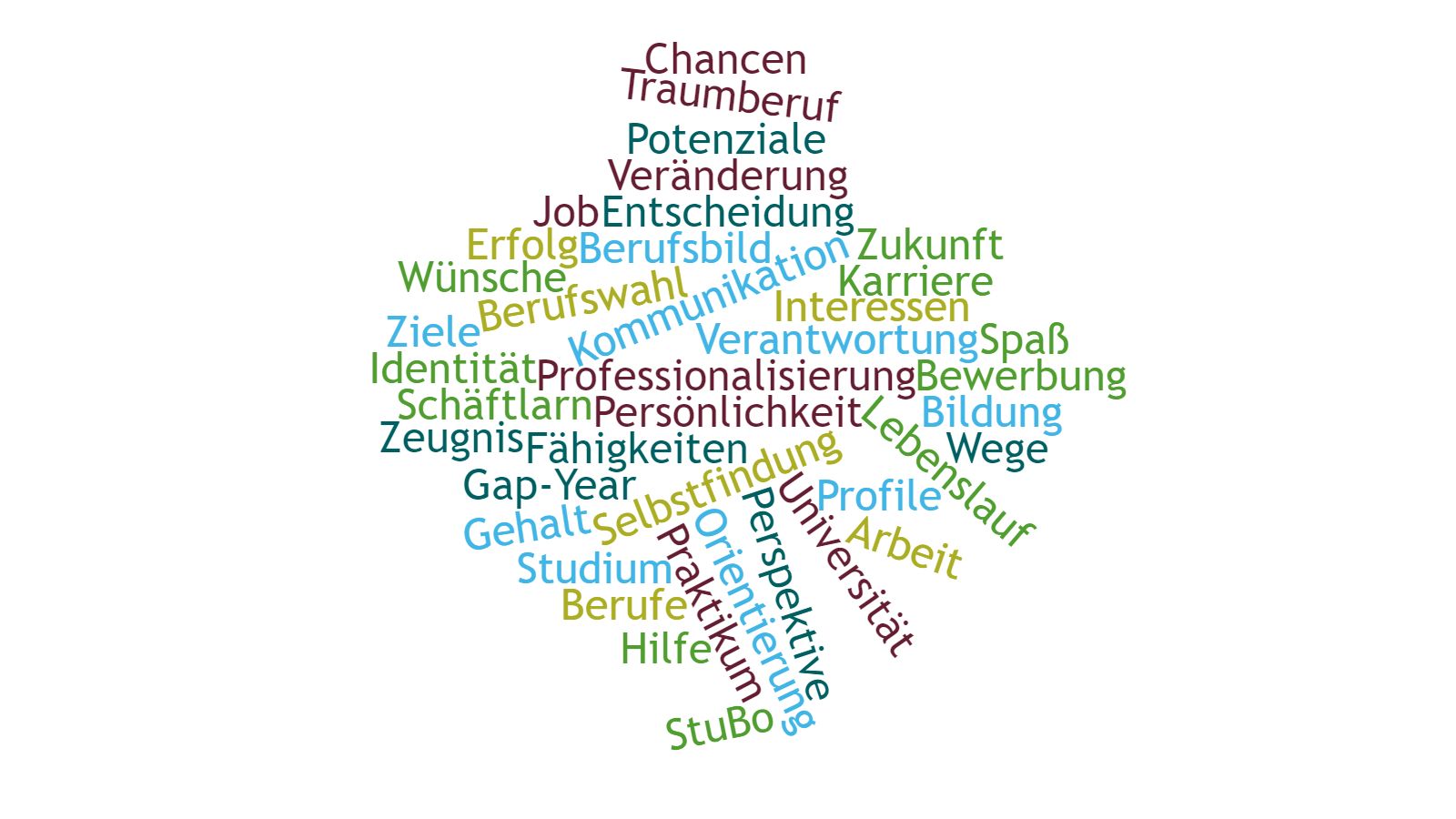 Curriculum zur Studien- und BerufsorientierungAufbau:Stufen der Beruflichen Orientierung (Quelle: http://www.berufsorientierung-gymnasium.bayern.de/)SelbstfindungInformationEntscheidungRealisierungDer/Die Schüler/in lernt sich selbst besser kennen und entwickelt eine Lebensperspektive.Dabei stehen im Fokus:Der/Die Schüler/in sammelt und bewertet Informationen insbesondere über:Der/Die Schüler /in trifft auf Basis der Erkenntnisse aus der Selbstfindungs- und Informationsphase seine/ihre reflektierte Berufswahlentscheidung hinsichtlich.Der/Die Schüler/in unternimmt die notwendigen Schritte zur Verwirklichung seiner/ihrer Entscheidung.Erkennen eigener InteressenKompetenzanalyseFormulierung persönlicher ZieleInteressenausprägung an konkreten BerufsfelderBerufsfelder und BerufeAusbildungen u. StudiengängeDuales StudiumSoziale DiensteBafög etc.Berufswahltests Wahl eines Studiengangs/ Wahl einer HochschuleWahl einer dualen Ausbildung/ Wahl eines AusbildungsbetriebsBewerbungstrainingStudienplatzbewerbungUnterstufeUnterstufeUnterstufeUnterstufeFachSelbstfindungInformationEntscheidung + RealisierungBiologieInteressenausprägung im naturwissenschaftlichen Bereich: Forschung, Labor, NaturChemieInteressenausprägung im naturwissenschaftlichen Bereich: Forschung, Labor, NaturDeutschInteressenausprägung im literarischen Bereich (Autor, Bibliothekswesen, Verlagsarbeit, Redaktion, …)Analyse von Filmen und Informationen zu Berufsfelder beim Film z.B. Schauspieler, Regisseur, Kameramann etc.EnglischInteressenausprägung im sprachlichen Bereich: Arbeit im AuslandFranzösischInteressenausprägung im sprachlichen Bereich: Arbeit im AuslandGeographieInteressenausprägung im Bereich Erderkundung, Meteorologie, Landwirtschaft, Stadtentwicklung, Umweltschutz … Informationen zu Berufsfeldern in der Landwirtschaft und bei der Versorgung von StädtenGeschichteInteressenausprägung im historischen BereichBesprechung der Entwicklung von Berufen und gesellschaftlichen Strukturen an historischen BeispielenInformatikInteressenausprägung im technischen/digitalen Bereich: KI, Programmierung, Softwareentwicklung, PC-ArbeitEinführung in die Nutzung von digitaler Textverarbeitung, Grafikverarbeitung und PräsentationssoftwareChancen und Gefahren des Internets und der digitalen KommunikationKunstInteressenausprägung im künstlerischen Bereich und im schöpferischen, handwerklichen, kreativen Bereich: Bühnenarbeit, TheaterLateinInteressenausprägung im sprachlichen Bereich: Arbeit im AuslandMathematikInteressenausprägung im mathematischen Bereich: analytisches Denken, Logik, Zahlenverständnis, Arbeit mit Diagrammen und Statistiken, Prozentrechnung am Beispiel der Bilanz (Versicherungswesen, Ingenieurswesen, Controlling, …)Kennenlernen von Arbeitsbereichen in verschiedenen Berufsfeldern durch spezielle AufgabentypenMusikInteressenausprägung im musikalischen BereichBesuch eines Workshops des bayerischen Staatsballetts: Information zum Berufsfeld BühnentanzBesuch einer Vorstellung in der Philharmonie: Information zum Berufsfeld Orchestermusik, SolistBesuch eines Chorkonzertes/Liederabend: Information zum Berufsfeld Chor- und SologesangNatur und TechnikInteressenausprägung im technischen, forschenden BereichPhysikInteressenausprägung im technischen Bereich: Forschung, Wissenschaft, NaturKath. ReligionDer Religionsunterricht unterstützt von seinem christlichen Menschenbild her soziales und kommunikatives Lernen; er fördert Toleranz und Empathie.Ev. ReligionDer Religionsunterricht unterstützt von seinem christlichen Menschenbild her soziales und kommunikatives Lernen; er fördert Toleranz und Empathie.SportInteressenausprägung im Bereich Sport, Bewegung: Leistungssportler, Sportmanagement,MittelstufeMittelstufeMittelstufeMittelstufeFachSelbstfindungInformationEntscheidung + RealisierungBerufliche Orientierung mit einwöchigen BetriebspraktikumAuseinandersetzung mit der eigenen Persönlichkeit und Lebensvorstellung, Reflexion der Einflüsse ihres persönlichen UmfeldsReflexion des BetriebspraktikumsIdentifikation passender BerufsfelderRecherche von Möglichkeiten schulischer und beruflicher QualifikationKennenlernen der Merkmale und Inhalte einer adressatengerechten BewerbungBewerbungstrainingSuche nach geeigneten PraktikumsstellenErstellung einer vollständigen BewerbungBewerbung für eine PraktikumsstelleDurchführung des einwöchigen BetriebspraktikumsDeutschInteressenausprägung im literarischen Bereich (Autor, Bibliothekswesen, Verlagsarbeit, Redaktion, …)Sammeln und Bewerten von Information zu verschiedenen Berufsfeldern z.B. Berufe beim Theater, Berufe in FilmenAnalyse von Sachtexten mit Beispielen zu verschiedenen Berufsfeldern z.B. Journalist, RedakteurAnalyse von Filmen und Informationen zu Berufsfelder beim Film z.B. Schauspieler, Regisseur, Kameramann etc.Besuch von Theatervorstellungen: Informationen zu Berufsfeldern. Schauspieler, Regisseur, DramaturgEnglischInteressenausprägung im sprachlichen Bereich: Arbeit im AuslandAnforderungen der heutigen Berufswelt, v. a. Praktikum, Ferienjob, AuslandsaufenthaltBewerbung im Ausland z.B. für ein Praktikum, einen FerienjobFranzösischInteressenausprägung im sprachlichen Bereich: Arbeit im AuslandBesprechung unterschiedlicher Lebensstile und verschiedene Aspekte des BerufslebensBewerbung im Ausland z.B. für ein Praktikum, einen FerienjobGeographieInteressensausprägung zum Thema Meteorologie, Geopolitik, Herausforderung globaler EntwicklungenArbeitsmarkt im Ausland am Beispiel der USA, Informationen zu wirtschaftlichen Verflechtungen am Beispiel USA und Arbeit in der USAGeschichteErziehung zu einer Haltung der Aufgeschlossenheit und Toleranz gegenüber dem Neuen und Anderen auf der Grundlage klarer persönlicher Wertvorstellungen von besonderer Bedeutung.historische und aktuelle Fragen des Lebens in einer GesellschaftMathematikInteressenausprägung für die Arbeit mit Stochastik z.B. bei VersicherungenOptimierungsprobleme und deren LösungenWachstumsprozesse und deren LösungInteressensausprägungKennenlernen von Arbeitsbereichen in verschiedenen Berufsfeldern durch spezielle AufgabentypenMusikInteressenausprägung im musikalischen BereichInformation zu Berufsfelder: Musik- und Theaterwissenschaft, Kulturjournalismus, Musikpädagogik, Event- und KulturmanagementFührung durch das Nationaltheater: Information zum Berufsfeld: Bühnentechnik, Bühnen-, Kostüm- Maskenbildner, Beleuchter, RegieWirtschaft und RechtInteressenausprägung in den Bereichen BWL, VWL und Recht und Entwicklung eigener Geschäftsideenaktuelle Anforderungen der Berufsweltaktuelle Trends in der ArbeitsweltBesuch einer Gerichtsverhandlung und Informationen zu den Berufsfeldern Anwalt, RichterFinden der richtigen „Work-Life Balance“Finden der richtigen Arbeitsorganisation und die damit verbundene BerufswahlEntwicklung eines Geschäftsmodells mit grundlegenden unternehmerischen Entscheidungen, Erstellung einer Bilanz, Wahl der Rechtsform, ProjektmanagementAußerunterrichtliche AktivitätenRingveranstaltung Naturwissenschaften:Interessensausprägung zu den Berufen im naturwissenschaftlichen und technischen BereichRingveranstaltung Naturwissenschaften:Informationen zu Berufen im naturwissenschaftlichen und technisch orientierten BerufsfeldernOberstufeOberstufeOberstufeOberstufeFachSelbstfindungInformationEntscheidung + RealisierungDeutschEinblicke in das journalistische ArbeitenEnglischInteressenausprägung im sprachlichen Bereich: Arbeit im AuslandBesprechung von Berufsperspektiven anhand von LiteraturFranzösischInteressenausprägung im sprachlichen Bereich: Arbeit im AuslandBesprechung von Berufsperspektiven anhand von LiteraturKunstInteressenausprägung im künstlerischen Bereich und im schöpferischen, handwerklichen, kreativen Bereich: Bühnenarbeitpraktische und theoretische Einblicke in die Berufe des Künstlers, Architekten, Designers, Grafikers, Kunstlehrers, Kunstprofessors, Galeristen, Kurators, KunstkritikersBesuch eines Museums/Ausstellung: Informationen zu Berufsfelder Kunst- und KulturmanagementBesuch der Jahresausstellung der Kunstakademie München: Informationen zum Kunststudium und Kunstpädagogikpraktische Erprobung vielfältiger künstlerischer TätigkeitenUnterstützung bei der Zusammenstellung einer Mappe zur Bewerbung an einer Kunstakademie bzw. Fachhochschule MathematikInteressensausprägung für die Arbeit mit CAD und vertiefende Stochastik, StatistikKennenlernen von Arbeitsbereichen in verschiedenen Berufsfeldern durch spezielle AufgabentypenKath. ReligionBerufe in der Kirche mit einem Abteilungsleiter für Seelsorgeberufe des Erzbistums München-FreisingStuBo im Rahmen des P-SeminarsZukunftswünsche wahrnehmenLebensziele definieren eigene Stärken und Schwächen erkennenInteressen erkennenReflexion der eigenen BerufswahlBesuch einer Studien- und BerufsinfomesseVorstellung verschiedener Berufe mit Hilfe des ElternbeiratsErstellung von Referaten mit Informationen zu verschiedenen BerufsfeldernVortrag über verschiedene Studiengänge und Berufsfelder durch die Bundesagentur für ArbeitKennenlernen der Merkmale und Inhalte einer adressatengerechten BewerbungBewerbungstrainingVortrag zum Unterschied zwischen Universität und Ausbildung durch die Bundesagentur für Arbeitindividuelle Berufsberatung in Einzelterminen durch die Bundesagentur für ArbeitBesuch der Infoveranstaltung der LMU oder TUWorkshop zur Recherche zum Thema Studienwahl, Finden eines AusbildungsplatzesAnfertigung einer BewerbungDurchführung eines Assessment Centers